Język angielski klasa 6 – nauczyciel Anna Kowalczyk – 01-03.06.2020Rozdział –Unit – 7 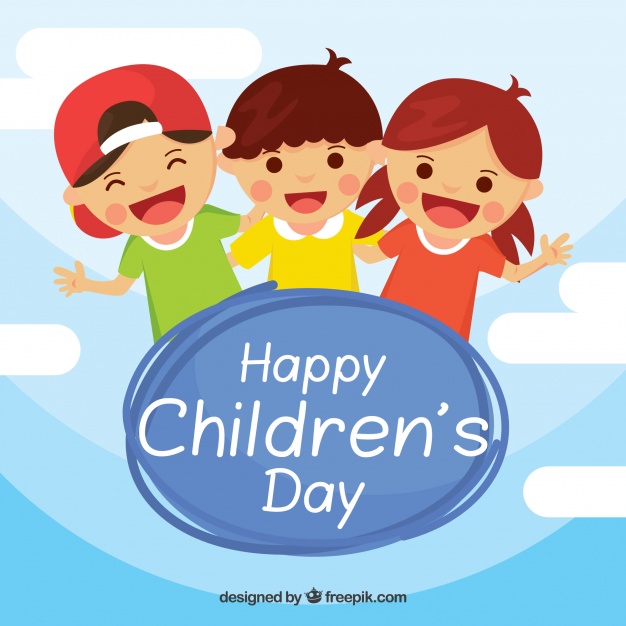 Zanim zaczniemy – zobaczcie historię Międzynarodowego Dnia Dziecka : https://www.youtube.com/watch?v=3wphwK9vXuoSubject:  Explorers’ CLUB MaterialsWyścigi psich zaprzęgów po raz pierwszy odbyły się ponad 100 lat temu na Alasce. Mimo że zawody kojarzą się głównie z mroźną pogodą, psy mogą – oprócz sań – ciągnąć również np. wózki na kółkach. Nie wszystkie rasy psów nadają się do tego typu aktywności. W tej dyscyplinie najlepiej sprawdzają się psy odporne na mróz i lubiące ruch, np. alaskan malamut czy husky. Ludzki przewodnik psów w zaprzęgu to maszer.Proszę przeczytaj tekst podręcznik str.100Zadanie 1 1 O jakim materiale mówi każde zdanie? Dopasuj właściwą nazwę obok każdego zdania :Cotton, glass,  paper,  plastic, polar fleece,  steel, wool1 It’s made from a special kind of plant.2 It’s a soft artificial fabric.3 One of its main ingredients is quartz sand.4 You need iron and carbon to make this strong metal.5 It’s a light strong material and it’s made from crude oil.6 It’s made from the thick hair of some animals.7 It’s made from wood.Subject: Review 7 (Powtórzenie materiału rozdziału 7)Zadanie 1Put the adjectives in the box into the categories.- dopasuj podane przymiotniki do odpowiednich kategorii: cardboard, flexible,  glass,  heavy, leather,  matt,  plain,  round,  rubber, soft,  square,  stone,  thick,  thinMaterials:Size adjectives:Shape adjectives:Quality adjectives:Zobaczcie lekcję o czasie Present Perfect: https://vod.tvp.pl/video/szkola-z-tvp-klasa-6,jezyk-angielski-lekcja-4-22052020,47843744Zadanie 2Make sentences in present perfect adding for or since. – utwórz zdania w czasie present perfect dodając for lub since.1 I / be / in class / three o’clock. – I have been in class since three o’clock.2 we / live / here / 20113 they / know / their neighbours / ten years4 you / have / that watch / a long time5 he / study / French / five yearsProszę pamiętaj o podpisaniu wykonanej pracy : imię + nazwisko + klasa+ data pracy . Praca ma być obowiązkowo podpisana !   Powodzenia!